Sturbridge Tourist Association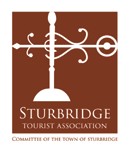 A Committee of the Town of SturbridgeMeeting Agenda Wednesday, July 21, 2021 6:30 p.m.In Person MeetingCall to OrderReview of Minutes – June 23,  2021Nominations and Approvals for Chair and Vice Chair Positions Old BusinessSummer 2021 Marketing Campaign UpdateWeb Site Update Financial and Budget:  FY 2021 Close Out SpreadsheetFY 2022 Opening of Fiscal YearMemo from STA Chair on FY 2022 Spending Monthly Activity Report - EDTCNext Meeting: Wednesday, August 12, 2021 6:30 p.m.AdjournmentLocation:Sturbridge Town HallVeteran’s Memorial Hall – 2nd Floor308 Main StreetSturbridge, MA 01566EventDateRequestedFirst ReviewSecond ReviewDoll Bear ShowOct. 3 2021$4,000April 2021July 2021Artisans Craft ShowOct. 30 - 31$8,000March 2021July 2021PintasticNov. 18 - 21$12,300May 2021July 2021